ИНСТИТУЦИОНАЛЬНЫЕ ПРЕОБРАЗОВАНИЯ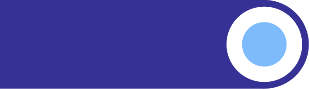 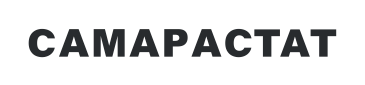 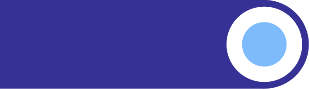 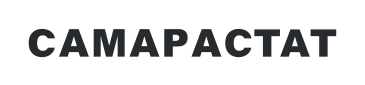 1. Характеристика хозяйствующих субъектовПо состоянию на 1 марта 2024 года в Статистическом регистре хозяйствующих субъектов учтено 72536 организаций, в том числе 70884 юридических лица и 1652 филиала, представительства и других организаций, созданных без прав юридического лица.Распределение организаций, учтенных в Статистическом регистре хозяйствующих субъектов, по видам экономической деятельности (ОКВЭД2) и формам собственности на 1 марта 2024 годаРаспределение организаций, учтенных в Статистическом регистре хозяйствующих субъектов, по организационно-правовым формам на 1 марта 2024 годаКроме организаций в составе Статистического регистра учитываются граждане, занимающиеся предпринимательской деятельностью без образования юридического лица, прошедшие государственную регистрацию.По состоянию на 1 марта 2024 года в Статистическом регистре учтено 82498 индивидуальных предпринимателей.Распределение индивидуальных предпринимателей, учтенных в Статистическом регистре хозяйствующих субъектов, по видам экономической деятельности (ОКВЭД2) на 1 марта 2024 года2. Демография организаций1Демография организаций по видам экономической деятельности за февраль 2024 годаединицДемография организаций по формам собственности за февраль 2024 годаединиц__________________1 Исключая филиалы, представительства и обособленные подразделения организаций.КоличествоорганизацийКоличествоорганизацийиз них по формам собственностииз них по формам собственностииз них по формам собственностииз них по формам собственностииз них по формам собственностииз них по формам собственностиКоличествоорганизацийКоличествоорганизацийгосударственная и муниципальнаягосударственная и муниципальнаячастнаячастнаяcмешанная российскаяcмешанная российскаяединицв % к итогуединицв % к количе-ствуоргани-зацийединицв % к количе-ствуоргани-зацийединицв % к количе-ствуоргани-зацийВсего 7253610041585,76484789,41940,3в том числе:Сельское, лесное хозяйство, охота, рыболовство и рыбоводство 14222,0191,3138397,340,3Добыча полезных ископаемых  2840,4--28098,6--Обрабатывающие производства 62438,6110,2606797,2170,3Обеспечение электрической энергией, газом и паром; кондиционирование воздуха 3520,5318,831288,661,7Водоснабжение; водоотведение, организация сбора и утилизации отходов, деятельность по ликвидации загрязнений 4870,78317,039881,720,4Строительство 850911,770,1844099,240,0Торговля оптовая и розничная; ремонт автотранспортных средств и мотоциклов 1899026,2110,11876198,860,0Транспортировка и хранение 55137,6701,3540298,0110,2Деятельность гостиниц и предприятий общественного питания 15492,170,5152198,240,3Деятельность в области информации и связи 19612,7814,1183193,4120,6Деятельность финансовая и страховая 9311,3101,177383,0121,3Деятельность по операциям с недвижимым имуществом 737510,1871,2721997,9130,2Деятельность профессиональная, научная и техническая 53477,41142,1510195,4621,2Деятельность административная и сопутствующие дополнительные услуги 29474,1802,7284396,510,0Государственное управление и обеспечение военной безопасности; социальное обеспечение 14762,0134691,21198,1--Образование 23223,2151265,176933,180,3Деятельность в области здравоохранения и социальных услуг 18022,528315,7136675,840,2Деятельность в области культуры, спорта, организации досуга и развлечений  15492,137124,096762,440,3Предоставление прочих видов услуг 34734,8351,0129237,2240,7Деятельность домашних хозяйств как работодателей 10,0--1100--Деятельность экстерриториальных организаций и органов30,0--267,0--Количество организацийКоличество организацийединицв % к итогуВсего 72536100в том числе:юридические лица, являющиеся коммерческими корпоративными организациями5923781,7из них:общества с ограниченной ответственностью5800680,0акционерные общества9491,3юридические лица, являющиеся некоммерческими корпоративными организациями60358,3из них: потребительские кооперативы14011,9юридические лица, являющиеся коммерческими унитарными организациями2010,3юридические лица, являющиеся некоммерческими унитарными организациями54117,4из них:фонды4030,6учреждения33284,6филиалы, представительства и другие организации, созданные без прав юридического лица16522,3Количество индивидуальных предпринимателейКоличество индивидуальных предпринимателейчеловекв % к итогуВсего 82498100в том числе:Сельское, лесное хозяйство, охота, рыболовство и рыбоводство 21992,7Добыча полезных ископаемых  350,0Обрабатывающие производства38884,7Обеспечение электрической энергией, газом и паром; кондиционирование воздуха 240,0Водоснабжение; водоотведение, организация сбора и утилизации отходов,  деятельность по ликвидации загрязнений1740,2Строительство 61137,4Торговля оптовая и розничная; ремонт автотранспортных средств и мотоциклов3360440,7Транспортировка и хранение940311,4Деятельность гостиниц и предприятий общественного питания 26123,2Деятельность в области информации и связи 30053,6Деятельность финансовая и страховая 4280,5Деятельность по операциям с недвижимым имуществом54086,6Деятельность профессиональная, научная и техническая54516,6Деятельность административная и сопутствующие дополнительные услуги 30243,7Образование13741,7Деятельность в области здравоохранения и социальных услуг 4420,5Деятельность в области культуры, спорта, организации досуга и развлечений  11981,5Предоставление прочих видов услуг41105,0Деятельность домашних хозяйств как работодателей60,0Количество зарегистрированных организацийКоличество зарегистрированных организацийКоличество официально ликвидированных организацийКоличество официально ликвидированных организацийвсегона 1000 организаций*всегона 1000 организаций**Всего 3865,45497,7в том числе:Сельское, лесное хозяйство, охота, рыболовство и рыбоводство 96,485,6Добыча полезных ископаемых  13,627,2Обрабатывающие производства 447,1528,4Обеспечение электрической энергией, газом и паром; кондиционирование воздуха 13,025,9Водоснабжение; водоотведение, организация сбора и утилизации отходов, деятельность по ликвидации загрязнений 12,036,1Строительство 576,79411,1Торговля оптовая и розничная; ремонт автотранспортных средств и мотоциклов 1045,519310,2Транспортировка и хранение 438,0387,0Деятельность гостиниц и предприятий общественного питания 127,81610,3Деятельность в области информации и связи 115,82412,6Деятельность финансовая и страховая 67,41113,6Деятельность по операциям с недвижимым имуществом 182,4253,4Деятельность профессиональная, научная и техническая 275,1377,0Деятельность административная и сопутствующие дополнительные услуги 155,1144,8Государственное управление и обеспечение военной безопасности; социальное обеспечение 32,632,6Образование 63,031,5Деятельность в области здравоохранения и социальных услуг 95,231,7Деятельность в области культуры, спорта, организации досуга и развлечений  75,053,6Предоставление прочих видов услуг 123,5164,6Деятельность домашних хозяйств как  работодателей ----Деятельность экстерриториальных организаций и органов----* Коэффициент рождаемости организаций.** Коэффициент официальной ликвидации организаций.* Коэффициент рождаемости организаций.** Коэффициент официальной ликвидации организаций.* Коэффициент рождаемости организаций.** Коэффициент официальной ликвидации организаций.* Коэффициент рождаемости организаций.** Коэффициент официальной ликвидации организаций.* Коэффициент рождаемости организаций.** Коэффициент официальной ликвидации организаций.Количество зарегистрированных организацийКоличество зарегистрированных организацийКоличество официально ликвидированных организацийКоличество официально ликвидированных организацийвсегона 1000 организаций*всегона 1000 организаций**Самарская область3865,45497,7Российская собственность3835,45467,7из них:Федеральная собственность--15,7Собственность субъектов Российской Федерации----Муниципальная собственность31,420,9Собственность общественных и религиозных организаций (объединений)51,931,1Частная собственность3745,85408,4Смешанная российская собственность16,5--Собственность потребительской кооперации----Иностранная собственность25,938,9Совместная российская и иностранная собственность16,2--* Коэффициент рождаемости организаций.** Коэффициент официальной ликвидации организаций.* Коэффициент рождаемости организаций.** Коэффициент официальной ликвидации организаций.* Коэффициент рождаемости организаций.** Коэффициент официальной ликвидации организаций.* Коэффициент рождаемости организаций.** Коэффициент официальной ликвидации организаций.* Коэффициент рождаемости организаций.** Коэффициент официальной ликвидации организаций.